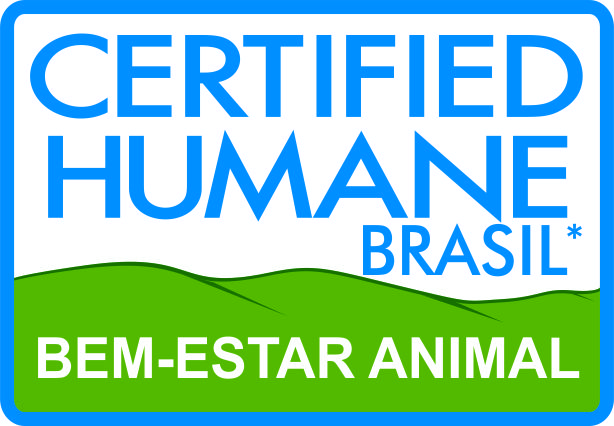 PREENCHER POR COMPLETOInformações GeraisPara mais locais, informar os mesmos detalhes acima, em folha separadaInformações da Granja: Frangos de Corte1) Diretrizes de BiossegurançaO sistema "todos entram-todos saem" é utilizado?					S / NO sistema "todos entram-todos saem" não é utilizado, porém existe um atestado de sanidade das aves introduzidas na granja.								S / NQue tipo de atestado? _________________________________________________Veículos que chegam na granja têm acesso restrito a áreas específicas?			S / NOs visitantes são solicitados a utilizar botas e outros equipamentos de proteção?	S / NO acesso dos visitantes é restrito a áreas específicas da granja, a partir da aprovação do gerente / proprietário?										S / NTodos os colaboradores da granja são capacitados / informados sobre as medidas de biossegurança?										S / NRotinas de trabalho são adotadas para minimizar a transferência de doenças entre grupos de animais?											S / NAves doentes são isoladas do restante?							S / NSe sim, onde? _______________________________2) Ração e  ÁguaFornecedores de RaçãoNome:Endereço:Telefone:Fábricas de ração:Nome:Endereço:Telefone:Fábricas de ração:Nome:Endereço:Telefone:Fábricas de ração:A ração é livre de proteína de origem animal (aves/mamíferos), com exceção de ovos e derivados?													S	NA ração é livre de promotores de crescimento e antibióticos subterapêuticos ?		S	NOs rótulos/fichas dos ingredientes da ração estão disponíveis por pelo menos um ano?	S	NAs rações básicas para cada grupo de animais estão disponíveis por pelo menos um ano?  S	NOs fornecedores realizam testes ou análises da matéria prima / produtos acabados?	S	NManutenção dos registros de alimentação – manter um rótulo dos ingredientes representativo para cada ingrediente utilizado. Substitua rótulos antigos por rótulos atuais à medida que as formulações mudam.Os comedouros são abastecidos manualmente ou automaticamente?___________________________Com que frequência os comedouros são limpos?___________________________________________As aves são mantidas no pasto?								S	NSe sim, são tomadas medidas para evitar o acesso das aves à plantas venenosas?	S	NÁrea para os alimentos A ração é mantida coberta?								S	NAs áreas de armazenagem dos alimentos são limpas entre as cargas de ração?		S	NQual é o espaço de alimentação por ave?  _________________________________________Que tipo de comedouro é usado?________________________________________________ÁguaQual tipo de bebedouros as aves têm acesso?  ____________________________________________Quantos bebedouros de cada tipo existe em cada galpão/piquete de animais?  ___________________Com que frequência os bebedouros são verificados?_______________________________________O consumo diário de água é registrado?							S	NCom que frequência os bebedouros são limpos? __________________________________________Os bebedouros são desinfetados?								S	NSe sim, o que é usado:  ______________________________________________________________São utilizados sistemas de filtragem/purificação?						S	NSe sim, descreva:  __________________________________________________________________Qual é a principal fonte de água da granja?  ____________________________________________Quais são as fontes alternativas de água (emergência/backup)? _______________________________3) Cama (se usada)É usada cama?										S	NSe sim, De que tipo?________________________________________________________________Onde é estocada?____________________________________________________________A área da cama é limpa entre trocas?							S	NFornecedor da cama__________________________________________________________4) InstalaçõesDescreva os galpões e outras instalações (número/nome, tamanho, tipo, piso, densidade/m2, sistema de manejo de dejetos):Descreva instalações de manejo (para movimentação, contenção e apanha das aves):Para aves mantidas em galpões, descrever o sistema de ventilação:Com que frequência as aves são verificadas a cada dia? _____________________________________É fornecida proteção aos animais em ocasiões de clima adverso?				S	N(tempestades, temperaturas extremas etc)Se sim, descreva:Para aves ao ar livre, é fornecida proteção contra predadores (cães, gaviões, etc)		S	NDiretrizes de limpeza e desinfecçãoListar produtos e métodos adotados para limpar e desinfetar a granja:_______________________________________________________________________________________________________________________________________________________________________________________________________________________________________________________________Galpões e equipamentos - Listar procedimentos de limpeza e desinfecçãoGalpõesPreparação:Método de limpeza:Desinfecção:Secagem:Drenagem:EquipamentosPreparação:Método de limpeza:Desinfecção:Secagem:5) Diretrizes para Manejo dos Dejetos Qual a destinação das camas (marque todas as que se aplicam)?CompostagemEspalhada no solo (citar quantos hectares disponíveis)Retirada da propriedadeOutra (detalhar)Qual o destino  do lixo de enfermaria (agulhas, estiletes, embalagens, seringas etc)?______________________________________________________________________São usados recipientes afiados (tais como latas vazias ou similares)?		S	N6) Diretrizes para Controle de PragasIndique métodos/produtos usados para controlar roedores, pássaros e moscas:Roedoresarmadilhas										S	Niscas										S	Nacesso limitado (ração suspensa/elevada)						S	Ndepósito coberto para ração							S	NPássarosisca										S	Nacesso limitado (redes)								S	Ndepósito coberto para ração							S	Nespantadores sonoros ou visuais							S	NMoscas		isca										S	Ncontrole ambiental (i.e. limpeza frequente)					S	NOutro:_______________________________________________________________7)  Procedimentos de Sanidade AnimalPrograma de VacinaçãoAves Programa de prevenção de coccídia (descrever o programa ou, caso não haja, justificar):Programa de Controle de Parasitas Externos (descrever o programa ou, caso não haja, justificar):8)  Política de Gestão de CasualidadesPlano de eutanásia emergencial Os produtores devem manter uma cópia do GUIA BRASILEIRO DE BOAS PRÁTICASPARA EUTANÁSIA EM ANIMAIS elaborado e editado pela Comissão de Ética, Bioética e Bem-Estar Animal do Conselho Federal de Medicina Veterinária, 2013 com o seu plano da fazenda.Diretrizes para eliminação de carcaçasMétodo de descarte de carcaças (se é utilizada empresa prestadora de serviços, listar nome e número):Método utilizado para restringir o acesso às carcaças presentes na granja:Método utilizado para reduzir moscas e mau cheiro:9) Planos de Ação Emergenciais relacionados aos AnimaisOs telefones de emergência estão disponíveis facilmente?				S	NOs funcionários conhecem os procedimentos a serem realizados em caso de emergência?  S	NContatos de emergência:  _________________________________________________________Telefones:   ____________________________________________________________________Os telefones de emergência locais estão disponibilizados (Bombeiros, etc.)?		S	NListar Corpo de Bombeiros Local:___________________________________________________Telefone:  _____________________________________________________________________Suprimento normal de água para os animais:____________________________________________Suprimento emergencial de água:  ___________________________________________________Telefone da fonte emergencial de água:  ______________________________________________Fontes normais de energia:  ________________________________________________________Fontes emergenciais de energia:  _____________________________________________________Telefones das fontes emergenciais de energia: __________________________________________Nome do Veterinário:  _____________________________________________________________Telefone do Veterinário:  ___________________________________________________________10) RegistrosTodos os registros relacionados à saúde do animal devem ser mantidos por pelo menos 1 ano.As seguintes informações devem ser disponibilizadas, seja através de softwares de gestão, ou de formulários da HFAC (consultar certificadora):										Os registros estão disponíveis?Mortes de animais por grupo/instalação e causas	 (se disponível)			S	NTaxa de abate e motivos									S	NRegistro de medicação (razões para Rx, remédio utilizado, período de carência)	S	NRegistros de rações utilizadas (ver Seção 2 Plano de Nutrição)				S	NDensidades (aves/m2)									S	NRegistro de movimentação (compras, data das vendas)					S	NDados de produção (consumo de alimentos, consumo de água se possível)		S	NChecagem e manutenção dos equipamentos						S	NTreinamento da equipe									S	NRegistros das ações tomadas em resposta à reclamações sobre a conformidade da operação com os padrões HFAC (ISO §15)									S	N11) Treinamento de EncarregadosListar pessoal encarregado dos procedimentos de manejo de rotina na granja e seu treinamento. Exemplos de treinamentos: manejo dos animais, tratamento de doenças comuns, reconhecimento de claudicação e lesões, reconhecimento de comportamento anormal, inspeção nos equipamentos automáticosTermo de compromisso do produtorEu  _________________________________, representante autorizado da operação descrita neste formulário de solicitação, declaro que todas as informações neste documento e anexos são verdadeiras e completas.Declaro também que li e entendi os padrões HFAC aplicáveis ao meu empreendimento e comprometo-me a respeitar as diretrizes de certificação da HFAC, procedimentos e padrões. Não foram utilizados produtos e/ou práticas proibidas que poderiam comprometer a integridade dos produtos comercializados por mim. Estou ciente de que a inobservância das normas ou informações falsas podem resultar na anulação da certificação da minha operação.Entendo que a operação será inspecionada anualmente e pode ser também sujeita a inspeção não anunciada e/ou coleta de amostras para análise de resíduos, a qualquer tempo. Caso a operação seja parte de um Grupo de Produtores, entendo que o respectivo Sistema de Controle Interno inspecionará a operação no mínimo uma vez ao ano, podendo a HFAC efetuar também inspeções na operação. Concordo em relatar qualquer alteração significativa quanto as informações fornecidas à HFAC no formulário pertinente, necessárias para a avaliação dos produtos a serem certificados (§8.2.1.b.). Entendo que a apresentação desta solicitação não representa garantia de certificação. Autorizo a HFAC através da sua equipe, membros de comitês ou inspetores, a visitar minha granja e examinar campos, galpões, animais, arquivos, documentos e registros, inclusive dados financeiros e fiscais. Entendo e concordo que a equipe da HFAC, diretores, membros de comitês, inspetor, consultor, terceirizados ou voluntários, não serão responsados por quaisquer despesas superiores às tarifas de certificação pagas. Autorizo a HFAC a usar subcontratados na realização de tarefas associadas ao processo de certificação (ISO §4.4.c.). Autorizo a HFAC a fornecer informações do meu projeto a outras certificadoras reconhecidas, com finalidade de revisão documental. Entendo que a HFAC obterá compromisso de confidencialidade da certificadora solicitante antes da liberação de qualquer informação.Toda informação fornecida neste formulário de solicitação será tratada com estrita confidencialidade e será usada pelo inspetor, pessoal de escritório e comitê de certificação, unicamente para os propósitos de certificação. As pessoas mencionadas acima não têm potenciais conflitos de interesse e estão comprometidas por contrato de confidencialidade firmado com a certificadora. A HFAC tem minha autorização para obter informações, documentos, ou material relacionado com a certificação, suspensão de certificação ou revogação de certificação por outras certificadoras. _____________________________________________                             ________________ Assinatura do Representante Autorizado do Produtor          			          DataCERTIFIQUE-SE DE QUE O FORMULÁRIO DO PROCESSADOR DE FRANGOS TAMBÉM SEJA PREENCHIDO (SE HOUVER), ASSINADO E ENVIADO JUNTAMENTE COM ESTE FORMULÁRIO. A FALTA DESTA INFORMAÇÃO PODERÁ CAUSAR ATRASOS NO PLANEJAMENTO DA SUA INSPEÇÃO. Instruções para a SolicitaçãoO preenchimento deste formulário permite que a HFAC conheça as seguintes informações relacionadas ao seu empreendimento:Plano de Sanidade Animal (deve ser revisado regularmente com um veterinário).Diretrizes de Biossegurança (para limitar a entrada ou difusão de doenças na unidade de produção).Plano de Alimentação: Cobre todos os estágios da produção.  Que alimento é fornecido e para que grupo. Em conjunto com a pontuação/peso da condição corporal normal para monitorar o resultado do tratamento nutricional. Armazenamento seguro e higiênico de todos os alimentos e o potencial de rastrear a fonte.  Política de Gestão de Casualidades: Para salvaguardar o bem-estar de qualquer animal doente ou ferido exigindo a intervenção humana na granja visando proteger os interesses da saúde do público consumidor. Orientações detalhadas estão disponíveis em: Practical Euthanasia of Cattle – American Association of Bovine Practitioners; The Emergency Euthanasia of Sheep and Goats – California Department of Food and Agriculture and Veterinary Medicine Extension, U.C. Davis; On Farm Euthanasia of Swine – Options for the Producer – National Pork Producers and the American Association of Swine Practitioners; Euthanasia of Poultry – UC Davis Center for Animal Welfare. Deve-se também é consultar o Guia Brasileiro De Boas Práticas Para Eutanásia em Animais, elaborado e editado pela Comissão de Ética, Bioética e Bem-Estar Animal do Conselho Federal de Medicina Veterinária, 2013. Recomenda-se que a política de casualidades/acidentes adotem estes guias.Diretrizes para eliminação de animais mortos: Para garantir a eliminação segura, higiênica e legal de carcaças de animais. O plano deve cobrir animais mortos por causas naturais ou sacrificado na granja, e inclui material fetal. Deve ser realizado de tal forma que não comprometa outros animais ou seres humanos; tal material não deve ser acessível a cães e predadores. O método deve incentivar a rápida decomposição e destruição de agentes infecciosos e não resultar em moscas ou odores: Uma série de opções está disponível:Descarte através de empresa prestadora de serviços, aterro sanitário licenciado, incinerador licenciado.Enterro na fazenda ou compostagem, se legalmente autorizado.Diretrizes de Limpeza e Desinfecção: Rotinas de limpeza e de desinfecção, incluindo produtos químicos utilizados para auxiliar na redução da transmissão de agentes infecciosos. Este plano deve ser uma parte integrante da Política de Biossegurança. O plano deve considerar:Instalações e equipamentos;Animais, pessoas, pragas e equipamentos móveis;Alimentação e água.Diretrizes para Controle de Pragas: Gerenciar níveis de parasitas e pragas (roedores, pássaros e moscas) potencialmente prejudiciais, a fim de reduzir ao mínimo e evitar o risco de propagação da doença para os seres humanos e animais, danos nos edifícios e serviços, e a contaminação e deterioração dos alimentos.Diretrizes para o Manejo dos Dejetos: Os resíduos devem ser retirados frequentemente dos alojamentos dos animais e descartados corretamente. Os resíduos de qualquer natureza não devem representar um risco para a saúde animal ou comprometer o controle de animais de estimação e insetos. O plano também inclui a gestão dos resíduos hospitalares e farmacêuticos.Plano de Ação Emergencial: Instruções para a equipe em caso de incêndio, inundação, geada ou seca. Provisão de referências para serviços de emergência. Suprimentos emergenciais de água e alimentos e equipamentos necessários. Competência Comprovada dos Tratadores, e se possível validado, em métodos de vacinação, etc, registros de todos os funcionários responsáveis pelo identificação e movimentação dos animais e qualquer treinamento formal / informal concluído. Registros: Registros periodicamente verificados por veterinários e/ou outros (como suporte à gestão) fornecem a comprovação que o planejamento está sendo respeitado e que ajustes ao mesmo estão sendo feitos para que se atinja os objetivos determinados para o futuro.Você deverá demonstrar o seguinte ao inspetor do programa Certified Humane Inspetor durante a sua visita à unidade:Mortes e motivos Taxas de descarte e motivos, (quando conhecidos)Registros de medicamentos administrados incluindo razões para o seu uso e período de carência / data segura para a venda. Registros de rações e ingredientes usados no ano precedenteRegistros de manutenção de equipamentos automáticos vitaisLista da manutenção de verificações de rotina da granjaFormação e / ou experiência de todo o pessoal envolvido no empreendimento Demonstrar que instalações / meio ambiente são seguros, higiênicos, bem mantidos, equipamentos de manejo e equipamento automático.NOME DO PRODUTORNOME DO PRODUTORNOME DA GRANJANOME DA GRANJAENDEREÇO(físico e para correspondência)ENDEREÇO(físico e para correspondência)ESTRUTURA ORGANIZACIONALESTRUTURA ORGANIZACIONAL Produtor Individual         Empresa Privada        Cooperativa       Associação  Organização sem fins lucrativos          Outro (especificar) __________________________ Produtor Individual         Empresa Privada        Cooperativa       Associação  Organização sem fins lucrativos          Outro (especificar) __________________________ Produtor Individual         Empresa Privada        Cooperativa       Associação  Organização sem fins lucrativos          Outro (especificar) __________________________ Produtor Individual         Empresa Privada        Cooperativa       Associação  Organização sem fins lucrativos          Outro (especificar) __________________________ Produtor Individual         Empresa Privada        Cooperativa       Associação  Organização sem fins lucrativos          Outro (especificar) __________________________ Produtor Individual         Empresa Privada        Cooperativa       Associação  Organização sem fins lucrativos          Outro (especificar) __________________________ Produtor Individual         Empresa Privada        Cooperativa       Associação  Organização sem fins lucrativos          Outro (especificar) __________________________ Produtor Individual         Empresa Privada        Cooperativa       Associação  Organização sem fins lucrativos          Outro (especificar) __________________________CONTATO NA GRANJACONTATO NA GRANJATELEFONES:FAX:TELEFONES:FAX:TELEFONES:FAX:TELEFONES:FAX:CELULARES:CELULARES:CELULARES:CELULARES:EMAIL:EMAIL:OUTRO CONTATOOUTRO CONTATOTELEFONES:FAX:TELEFONES:FAX:TELEFONES:FAX:TELEFONES:FAX:CELULARES:CELULARES:CELULARES:CELULARES:EMAIL:EMAIL:Membro de integração / grupo de produtores?SIM / NÃOMembro de integração / grupo de produtores?SIM / NÃOMembro de integração / grupo de produtores?SIM / NÃOMembro de integração / grupo de produtores?SIM / NÃOMembro de integração / grupo de produtores?SIM / NÃOSe positivo, nome da integração ou do grupo de produtores:Se positivo, nome da integração ou do grupo de produtores:Se positivo, nome da integração ou do grupo de produtores:Se positivo, nome da integração ou do grupo de produtores:Se positivo, nome da integração ou do grupo de produtores:Listar marcas sob as quais os produtos são vendidosÁREA TOTAL DE PISO (m2)Tipo de Instalação (marcar):FECHADA / AR LIVRE / AMBOSTipo de Instalação (marcar):FECHADA / AR LIVRE / AMBOSTipo de Instalação (marcar):FECHADA / AR LIVRE / AMBOSTipo de Instalação (marcar):FECHADA / AR LIVRE / AMBOSNÚMERO TOTAL DE GALPÕESNÚMERO TOTAL DE GALPÕESOUTROS ENDEREÇOS UTILIZADOS NA CRIAÇÃO DAS AVES (ou endereço postal diferente)1)1)1)1)1)2)2)2)2)ÁREA DE PISO (m2)N° DE GALPÕES (m2)TIPO DE UNIDADEDISTÂNCIA DA UNID. PRINCIPAL (KM)MANEJADA COMO UNIDADE PRINCIPALSIM / NÃOSIM / NÃOSIM / NÃOSIM / NÃOSIM / NÃOSIM / NÃOSIM / NÃOSIM / NÃOSIM / NÃONúmero total de avesAves vendidas por anoNome e endereço do processador (abatedouro)Distância da granja (kms)Nome e endereço da incubadora:IdadeVacinação paraIdadeVacinação paraMétodos de EutanásiaMétodos de EutanásiaMétodos de EutanásiaIdade das avesMétodo padrão de eutanásiaMétodo alternativo de eutanásiaIndivíduos Treinados e Aprovados para Realizar Eutanásia na Granja                     Nome                         Treinado e Aprovado por                     Data de AprovaçãoIndivíduos Treinados e Aprovados para Realizar Eutanásia na Granja                     Nome                         Treinado e Aprovado por                     Data de AprovaçãoIndivíduos Treinados e Aprovados para Realizar Eutanásia na Granja                     Nome                         Treinado e Aprovado por                     Data de AprovaçãoPESSOAL DESIGNADO PARA PROCEDIMENTOS DE ROTINA NA GRANJAPESSOAL DESIGNADO PARA PROCEDIMENTOS DE ROTINA NA GRANJAPESSOAL DESIGNADO PARA PROCEDIMENTOS DE ROTINA NA GRANJAPESSOAL DESIGNADO PARA PROCEDIMENTOS DE ROTINA NA GRANJAEmpregadoTipo de treinamentoResponsável pelo treinamentoData do treinamento